SẮC TU BÁCH TRƯỢNG THANH QUYQUYỂN 7Nghi thöùc baûn tröôùng (Baùng tænh sôû).Nay ñaày ñuû laø xöôùng giaù vaät quaû vong taêng Moã giaùp. Xöng hoâ y baùt, soá tieàn chi thu döôùi haïng (khoaûn tieàn). Thu soá tieàn moät ngaøn quan tieàn laø xöôùng y sao thaâu ñeán, hoaëc coù rieâng danh muïc thaâu sao, neâu cheùp töøng thöù moät.Chi soá tieàn laø chín möôi moát quaùn, laø chi haønh cuûa baûn tröôùng khai ñaày ñuû möôøi laêm quan tieàn.Hoài khaùm, vaên ba quan (hoài teá). Vaên ba quan (naáu chaùo).Moät quan ñeøn daàu tröôùc khaùm, möôøi quan giaáy buùt taïo ñôn, phieám hoa tuyeát lieãu.Moät quan tònh phaùt (caïo toùc), hai quan, naêm traêm vaên, dôøi khaùm khieâng vong.Naêm traêm quan: Naáu nöôùc noùng. Hai quan: Taém ngöôøi cheát.Moät quan tieàn: Tröïc linh daâng côm chaùo, Naêm traêm quan: Khoá ty khaùch ñaàu baùo vieäc taïo cuùng teá.Naêm traêm quan tieàn. (Ñinh treo chieáu cuùng teá), naêm traêm quan: Quaùn keá xuaát oan dieäp.Naêm traêm quan. (Kho xuaát ra cung caáp ñeå taïo cuùng teá), naêm traêm quan: Giaùm truø laøm thöùc aên.Naêm traêm quan. (Khoá ty traø ñaàu daâng traø nöôùc noùng), naêm traêm quan: Tham ñaàu sai haønh giaû.Hai quan (Haønh giaû ñöôøng ty baùo chuùng), naêm traêm quan: Giaùm taùc sai nhaân löïc.Naêm traêm quan: Phöông tröôïng keâu goïi böng hoäp höông, möôøi quan: Haønh ñöôøng tuïng kinh.Moät quan tieàn: Thieáp ñöôøng ty haønh giaû ñaùnh baûng ngoaøi haønh lang, hai quan: Boán xeùt Traø ñaàu cung öùng.Möôøi laêm quan: Huûy khaùm, moät quan: Ñaùnh baït.Ba quan troáng nhaïc, ba quan: Saùu ngöôøi: Giang, höông, traùc, khieâu, phan, ñaêng.Naêm traêm quan: Bieåu tuyeát lieãu saøi chi, moät quan: Hoùa vong.Ba quan: Moät haøng ngöôøi cuûa Phöông Tröôïng theo ñöa tang, moät quan: Boán xeùt nhaân löïc, giang ñaêng, traùc.Naêm traêm quan: Haønh giaû thieáp ñöôøng ty trình y, naêm traêm quan: Haùnh giaû Döôøng ty xöôùng y.Naêm traêm quan: Nieâm Cung Ñaàu thay nhau xöôùng giaù y Naêm traêm quan: Thieáp cung Ñaàu xöôùng y.Naêm traêm quan: Cung ñaàu thaâu y. Naêm traêm quan: Haønh giaû xöôùng thöïc. Naêm traêm quan: Thaâu coát.Moät quan: Boû tro vaøo huõ. Moät quan tröïc Thaùp.Coäng laïi soá tieàn chi, hai traêm baûy möôi quan: Laø baûn chi phí, ruùt ra ba baûy quy veà thöôøng truï. Chi moät traêm ba möôi laêm quan (laø tieàn Phaät söï).Khai ñuû trong hai möôi quan: Caàm ñeøn. Möôøi quan: Caàm ñuoác Phaät söï.Boán möôi quan: Traán khaùm khôûi khaùm, laáy coát, nhaäp thaùp. Hai möôi quan: Boán thöù Phaät söï nieâm yeát treân.Ba möôi quan: Duy-na Phaät söï sôn ñaàu. Tri khaùch thò giaû caàm tröôùng.Möôi laêm quan: Ba thöù Phaät söï nieâm yeát treân. Coäng chi haønh.Chi möôøi laêm quan: Thuû toïa chuû taùng, Ñoâ töï aùp taùng. Duy-na chuû khaùnh, ñeàu naêm quan, coäng chung caùc chi haønh treân.Chi chín quan: Tri khaùch khai kinh, Thò giaû caàm höông, moãi vò ba quan. Thò giaû Thaùnh taêng taêng thaâu xöông y baùt hai quan. Tröïc teá giöõ löûa moät quan, coäng chung caùc chi haønh treân.Chi möôøi laêm quan: Löôõng töï phöông tröôïng thò giaû Ñöôøng ty, sao ñaùp coå y taïo ñôn, ba laàn ñieåm taâm, hai phaàn phöông tröôïng. Tính chi phaàn cuûa kieän treân. Chi hai möôi quan: Phöông tröôïng Löôõng töï lieãm ñôn, phöông tröôïng hai phaàn, coäng chung caùc chi haønh treân.Chi boán traêm boán möôi boán quan, naêm traêm xu: Chi cho tieàn caùc kinh, Quaùn aâm ñaïi só, Thaùnh Taêng phöông tröôïng hai phaàn. Taêng chuùng boán traêm quan. Moãi vò moät quan. Haønh giaû Ñöôøng ty tuøy theo Taêng saán ôû giaû vaø taïm ñeánöôùc coù baûy möôi chín ngöôøi, moãi vò nöûa phaàn, ñeàu naêmtraêm quan coäng chi haønh.Tröø caùc chi phí quaûn kieán naêm traêm quan. (Thaâu coâng duïng ÑöôøngTy)Treân ñaáy ñaày ñuû nhö tröôùc. Ngaøy, Thaùng, naêm.Haønh giaû Ñöôøng ty…. Ñaày ñuû. Caàm tröôùng.Thò giaû. Moã giaùp Tri khaùch. Moã giaùp. Tröïc tueá. Tri tieän.Ñieån toïa. Tri duïc. Phoù töï.Taïng chuû. Duy-na.Taïng chuû. Phoù töï.Thö kyù. Giaùm töï. Thuû toïa. Ñoâ töï.Thuû toïa.Moã giaùp (Löôõng töï ñeàu ñoàng)Truï trì, giaùp. Laäp baûn soå boä, bôûi xöa laäp thaønh quy thöùc töùc phaûivieát treân baûn, laø ñeå bieåu thò khoâng theå dôøi ñoåi. Cho neân Taêng maát ôû toøng laâm ñeàu coù baûn tröôùng (Baûn hoä tòch)Khi Taêng maát, laáy taát caû y vaät cuûa vò naøy, ñoái tröôùc chuùng xöôùng giaù ñeå raên chöùa tham. Xöôùng giaù ñöôïc tieàn, töùc chieáu theo baûn chi thu. Ngoaøi vieäc chi duïng soá tieàn ñoù laøm hai möôi moát ngaøy, moät phaàn chia quy veà thöôøng truï (moät traêm quan) thì laáy ba möôi quaùn, khoâng ñuû moät traêm thì khoâng ruùt phaàn, coøn laïi chia ñeàu cho taêng chuùng, tieàn kinh moät traêm thì Phaät söï moät quan, Phöông tröôïng gaáp ñoâi. Duøng moät ngaøn quan laøm suaát thì cöù neâu ra nhö tröôùc, y theo ñoù thaønh caùch thöùc nhieàu thì Taêng leân, ít thì haï xuoáng, laïi löôïng theo soá chuùng tuøy nghi maø chaâm chöôùc (Hoaëc caàn cöïu coù ruoäng vöôøn, gaïo luùa, phoøng xaù, giöôøng gheá,neân quy heát veà thöôøng truï, nhöng löôïng theo söï xöôùng y veà soá tieàn bao nhieâu maø baøy ra bieåu saán haèng ngaøy, tuïng kinh, xem kinh, theâm toân traø, nöôùc noùng, caùc Phaät söï chuyeån khaùm coát, v.v…Chöông ñaïi chuùng heátCHÖÔNG THÖÙ TAÙM: TIEÁT LAÏPTaêng khoâng duøng tuoåi ñôøi maø duøng tuoåi haï laïp ñeå phaân bieät khaùc theá tuïc. Beân Taây vöïc coù ba thôøi, laáy moät thôøi laøm an cö, ra vaøo ñeàu coù caám ngaên. Phaøm khí thieàn tuïng, ñi ngoài ñeàu laáy vieäc thoï giôùi tröôùc sau laøm thöù lôùp. Maø cheá ra chín tuaàn boù buoäc trong ñaïo, laáy ba tuaàn ñeå doanh taïo caùc duïng cuï giuùp thaân, khieán cho trong ngoaøi ñeàu nuoâi döôõng thaân taâm an oån. Phaûi khaéc kyø tieán tu, khoâng xaû boû chuùt thì giôø naøo. Hoä tieác thaân maïng laïi kieâm haïnh tu töø nhaãn, toân chæ vuûa Thaùnh huaán muoân ñôøi maõi toân suøng. Maø ñaát ñai beân naêm xöù Thieân truùc roäng lôùn, noùng laïnh möa gioù, khí haäu khoâng ñeàu. Cho neân kieát cheá coù khi laáy thaùng tö, thaùng naêm, thaùng möôøi hai, nhöng ñeàu baét ñaàu vaøo ngaøy möôøi saùu. Caùi goïi laø vuõ an cö (an cö maø möa). Nhaân ñòa thì tuøy thôøi, chæ thích hôïp an oån laø ñöôïc, hoaëc goïi laø toïa haï, hoaëc goïi toïa laäp. Nghóa laø giôùi laïp baét ñaàu töø ñaây. Nhö noùi nghieäm laïp ngöôøi ngoài thieàn treân baêng. Nghieäm xeùt haïnh cuûa ngöôøi ñoù gioáng nhö baêng trong saïch. Hoaëc noùi choâm ngöôøi saùp döôùi ñaát ñeå nghieäm xem söï tu cuûa hoï thaønh khuyeát ra sao? Loaïi daâm vu lôøi noùi duøng thöôøng chaúng phaûi laø töông truyeàn doái traù sao? Vaû laïi, choã tu chöùng Thaùnh cuûa ta khoâng theå thieáu soùt haù ngoaïi vaät coù theå ño löôøng söï tieán luøi ñöôïc sao? Nay thieàn laâm kieát cheá laø ngaøy raèm thaùng tö, giaûi haï laø ngaøy raèm thaùng baûy, neáu tröôùc moät ngaøy giaûng veà nghi thöùc haønh leã maø kyø haïn trong ñoù ñöôïc chuyeân chí ôû nôi ñaïo neân vaên naøy chæ noùi löôïc. Cuõng tuøy theo phöông tyø-ni hoaëc nghò tuaân khoâng ñuùng phaùp maø khoâng bieát laø ñaéc phaùp ngoaøi yù.ÔÛ Trung Thoå laáy muøa ñoâng laø baét ñaàu ngaøy moät döông. Tuoåi (naêm) thì baét ñaàu thaùng tö aâm. Söï vaät luùc duy taâm thì nhaân tình cuõng vui theo. Leã quyù ôû nôi söï ñoàng tuïc, hoùa duyeân cuõng tuøy nghi. Laáy keát giaûi muøa Ñoâng thì naêm laøm boán ñaïi tieát. Xoay vaàn theo quy caùch. Choã quaùn chieáu long töôïng cao ngaát, chuû khaùch xöôùng qua laïi, laïi nghe tieáng roáng Sö töû. Leã vaên traät traät chaúng höng thaïnh hay sao?Tröôùc haï xuaát thaûo ñônToøng laâm laáy ngaøy muøng moät thaùng ba laøm xuaát thaûo ñôn. Thaáyôû sau phöông tröôïng coù treo baûng, Ñöôøng ty y vaøo giôùi laïp maø vieát soá Taêng vaøo tröôùc laø ñeå cho haønh giaû trình vôùi Thuû toïa, keá ñeán trình vôùi truï trì treo hai haøng tröôùc Taêng ñöôøng, baøy ñaày ñuû buùt nghieân treân baøn. Trong ba ngaøy, sau khi thoï trai ñeàu ñem ra, hoaëc coù sai laàm thì xin söûa ñoåi. Bôûi phoøng luùc ñaàu thöôïng saøng, nhaát thôøi sôï coù sai laàm, laïi chuùng phaàn nhieàu coù söï rôøi laïc, ñem vieát vaøo soå boä naøy tröôùc phaûi thaûo ñôn ñaày ñuû. Moãi ngöôøi phaûi töï xem boån danh giôùi phaåm cao thaáp. Gaàn ñaây, ngöôøi öa thích söï ñaáu tranh oàn naùo, thöôøng caäy maïnh hieáp yeáu, tranh hôn danh töï, thò phi ñoà maït laãn nhau, huyeân hoa laøm nhieãu chuùng, phaïm thì bò ñuoåi, quaû laø coù maïo danh vöôït giôùi, chæ neân baåm thoï roõ raøng. Thuû toïa, Duy-na ñeàu ñaët ôû choã truï trì.Nghò thöùc thaûo ñôn Giôùi phaåm ghi möïc ñoû. Teân hoïc ghi möïc ñen. Giôùi laïp thanh chuùng. Giôùi Oai AÂm Vöông.Toân giaû Traàn-nhö.Hoøa-thöôïng ñöôøng ñaàu. Chí nguyeân maáy giôùi.Nguyeân Trònh maáy giôùi. Thöôïng toïa moã giaùp.Thöôïng toïa moã giaùp. Ñaïi ñöùc maáy giôùi.Chí ñaïi maáy giôùi. Thöôïng toïa moã giaùp, Thöôïng toïa moã giaùp.ÔÛ treân ñaày ñuû nhö tröôùc, neáu coù sai xoùt xin töï söûa cho ñuùng. Thaät may maén cho ñaïi chuùng. Nay laø ngaøy … thaùng… Ñöôøng ty moã cuï. Ngöôøi môùi ñeán ghi teân ñieåm nhaäp vaøo lieâu traø.Ngöôøi môùi ñeán sau khi nhaäp lieâu, y theo ñoù maø naïp vaøo lieâu moät soá tieàn bao nhieâu, haàu luaân baøi ôû lieâu nguyeân, neân ôû laïi maáy ngaøy ghi teân leân theû baøi ñieåm traø ñeå baùo cho chuùng bieát.Saùch cheùp: Hoâm nay, Tyø kheo moã giaùp thoaùi lieâu ghi cheùp ba ngöôøi, sau ngöôøi chín ngöôøi laøm ñoû.Ñeàu phaûi chuaån bò ñaày ñuû hoäp höông nhoû, ñaày ñuû oai nghi, döï bò neâu chuùng ñöùng haàu döôùi giaûng ñöôøng. Tuaàn traø ñaàu laø ñaùnh baûn tröôùc lieâu chuùng.Chuùng ñeán chaøo hoûi ñoùn röôùc quay veà vò trí ñöùng yeân. Ngöôøi chaâmtraø ñi töøng haøng thaêm hoûi, chaøo xong, phaân loø höông treân döôùi, ngöôøi ñoát höông nhieàu khoâng quaù chín ngöôøi, ñi töøng ba ngöôøi tieán ñeán tröôùc roài lui moät böôùc. Khi chuyeån thaân phaûi nhìn roõ loø löûa phía sau. Töøng haøng thöa hoûi tieán ñeán tröôùc loø löûa xong thì böôùc lui ñöùng laïi theo haøng. Ñoù chính laø vaùi höông, ñaùnh hai tieáng baûn nhoû trong lieâu, haønh traø ñi khaép. Bình phaûi ñi xuyeân qua giaûng ñöôøng. Vaãn nhö tröôùc tieán laïi thöa roài luøi laïi ñöùng vaøo haøng, thaêm hoûi goïi laø vaùi traø. Ñaùnh moät tieáng baûng nhoû thaâu ly, Ñaïi chuùng ñöùng daäy, lieâu nguyeân böng laø höông ra ñoát töôùc ngöôøi ñieåm traø, thay ñaïi chuùng noùi lôøi caûm taï traø. Moïi ngöôøi ñeán choã ñoàng thôøi chaép tay caûm taï. Lieâu nguyeân veà laïi vò trí, ngöôøi chaâm traø laïi ñi töøng haøng thöa hoûi.Ñaùnh ba tieáng baûng tröôùc lieâu, ñaïi chuùng cuøng hoøa-nam roài giaûitaùn.Lieâu nguyeân theo leänh cuûa traø ñaàu maø thænh ngöôøi chaâm traø ñeándaâng traø, ñem traø ñöa vaøo keát caùc lieâu.(Nguyeân trong ngaøy, nöông vaøo giôùi ñaày ñuû goïi laø ñieåm giôùi laïp traø. Haønh leã ñeàu ñoàng nhö tröôùc).Xuaát ñoà tröôùng. (Bieåu ñoà hoä tòch)Thaûo ñôn ñaõ ñònh. Ñöôøng ty y theo giôùi laïp maø vieát bieåu ñoà Laêng- nghieâm, bieåu ñoà tuaàn ñöôøng nieäm tuïng, bieåu ñoà Bi vò, bieåu ñoà baùt vò. ( Nghi thöùc tröôùc sau ñeàu thaáy) bia ghi giôùi laïp chæ coù bieåu ñoà baùt vò, neân phaân ra möôøi saùu baûn (coøn laïi tuøy theo Taêng ñöôøng lôùn nhoû, khoâng caâu neä).Tröø caàn cöïu thuû toïa ñôn lieâu ôû Taây ñöôøng, ngoaøi ñaàu baûn neâu ra, caùc vieäc khaùc ñeàu y theo giôùi laïp. Ngöôøi cuõ thì y vaøo Moâng ñöôøng maø saép xeáp phoù baùt. Sau nhaân vì caïnh tranh neân khoâng xeáp nöõa. Roài y vaøo giôùi luaät thöù lôùp thaûo boån ñaày ñuû trình leân Thuû toïa, sau ñoù trình qua truï trì xem xeùt ñònh ra phöông thöùc vieát ñoà bieåu. Laïi trình leân chaùnh boån, chæ coù bieåu ñoà baùt vò.Taám bieåu ñem daùn sau cöûa tröôùc giaûng ñöôøng.CHUÙNG LIEÂU KEÁT GIAÛI RIEÂNG VÌ CHUÙNG ÑAÕI NÖÔÙCSOÂI.(Phuï kieán taùn Laêng-nghieâm)Ñaàu thaùng tö ñôïi chuùng ñeán Phöông tröôïng töø taï vieäc ñaêng kyùxong. Ñoà tröôùng cuûa Ñöôøng ty ñaõ xong, Lieâu nguyeân y theo giôùi maø baøy kinh vaøo hôïp, bieåu ñoà. Traø noùng thaêm hoûi, bia ghi giôùi laïp thanhchuùng.Khi nhaäp lieâu theo thöù lôùp ghi theû baøi ñeå caïo toùc, trong haï ñem bình traø noùng roùt ra cheùn môøi (Huynh ñeä heát duyeân tuøy yù ghi teân)Baûn ñoà veà ñaïi chuùng khi thaønh thì kính leã, cuøng ra khoûi giaûng ñöôøng.Sau ngoï ngaøy möôøi hai, haønh giaû Ñöôøng ty cuøng truï trì löôõng töï baùo cho chuùng caùc lieâu treo baûng tuïng kinh. Lieâu nguyeân queùt doïn, chuùng lieâu döï bò ñaày ñuû sau khi traïng kieán, daùn ôû gian döôùi tröôùc lieâu, thænh toân chuùng caû lieâu, ñaëc bieät ñem traø noùng baøy ra chieáu, ñaët tröôùc Quaùn aâm thieát leã cuùng döôøng. Khoaûng giöõa treân döôùi laäp ñaøi ñoát höông, thaép ñuoác. Lieâu nguyeân döï bò naáu nöôùc ñöa ñeán Phöông tröông, vaø baûo traø ñaàu phaân ñeán caùc lieâu, cuøng ñaùnh baûn nhoû trong lieâu. Tröôùc giaûng, tieåu toïa thang cuõng laäp chieáu baøi. Ñaëc bieät vì lieâu chuû phoù lieâu tuïng Laêng-nghieâm, ngöôøi ôû haøng ñaàu ñem bình traø ñi môøi thænh tröôûng lieâu quang baïn vaùc roài ngoài, cuøng ñoát höông vaùi höông, quay veà choã ngoài duøng nöôùc noùng xong, môøi ñaùnh baûn môøi Thuû lieâu vaø ñaïi chuùng vaøo ngoài. Thænh Duy-na, Thò giaû, Quang baïn cuøng lieâu nguyeân phaân ra thöù vò, lieâu Tröôûng ñöùng ñoái dieän, ñaïi chuùng y vaøo giôùi chia laøm boán baøn vò, lieâu chuû, lieâu phoù chia baùn haønh leã, ñeàu ñi tuaàn thaêm hoûi. Khi nhaäp toïa vaùi toïa, ñoát höông vaùi höông, ñaùnh hai tieáng baûng trong noäi lieâu, roùt nöôùc noùng môøi moïi ngöôøi, laïi ñaùnh moät tieáng baûn thaâu ly taùch. Xong lieâu tröoûng ñöa loø höông ra tröôùc, taï ôn nöôùc noùng. Ñaùnh ba tieáng baûn tröôùc roài trôû veà choã ngoài. Löôõng töï ñi vaøo lieâu, caùc vò thuû toïa cuøng ñoát höông roài quay veà vò trí. Lieâu nguyeân ñöùng leân phaûi ngoaøi cöûa, ñoùn röôùc Truï trì vaøo ñoát höông, lieâu nguyeân ñöùng ôû cuoái baïn Taây töï, böôùc ra ñoát höông leã laïy vaø tuïng chuù Laêng-nghieâm, hoài höôùng xong, lieâu nguyeân ñöa Truï trì trôû ra, ngaøy möôøi hai thaùng baûy cuõng leã ñoàng nhö vaäy.Traïng thöùcTyø-kheo thuû lieâu laø moã giaùp, beân phaûi moã khaûi laáy, chieàu nay ñeán lieâu naáu nöôùc xong, moät trung ñaëc bieät, toân chuùng caû lieâu lieâu tinh, nghi thöùc moã cheá kính mong, ñaïi chuùng töø bi ñoàng duõ loøng:Quang giaùng kính traïng. nay ngaøy… thaùng… Tyø kheo giöõ lieâu laø moã traïng, khaû laäuTöû traïng thænh, toân chuùng caû lieâu, Thieàn sö Tyø kheo giöõ lieâu moã, kính traïng.(Hình veõ)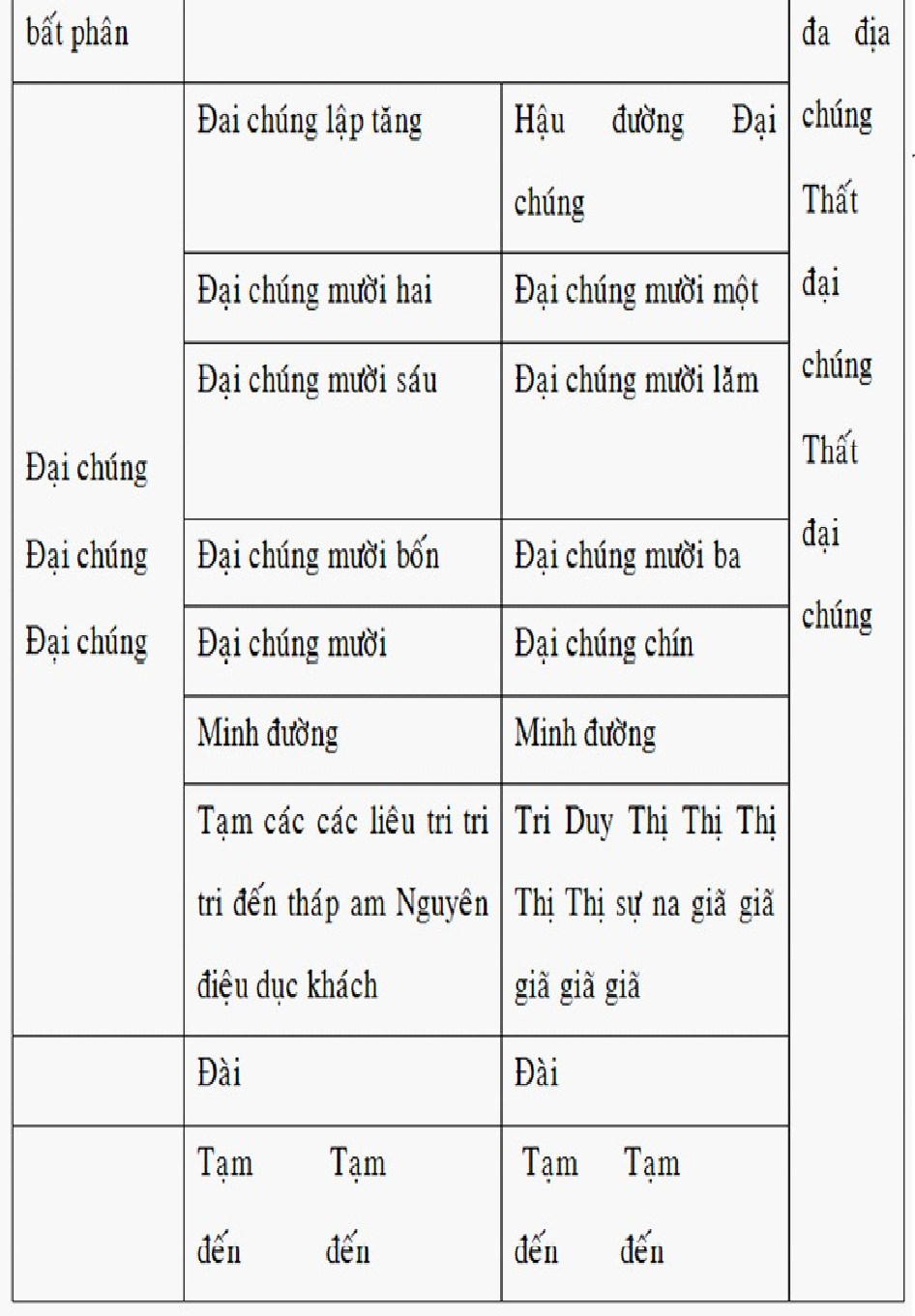 Hoäi Laêng-nghieâmNgaøy 13 thaùng tö baét ñaàu khaûi kieán, sau khi Ñöôøng ty döï chieáu vieát bieåu ñoà giôùi laïp cho ñaïi chuùng vaøo ngaøy taém Phaät, caùc ñoà tröôùng naøy ñeàu ñöôïc baøy tröôùc ñieän, thænh thö kyù vieát lôøi sôù. Duy-na tröôùc  löïa ngöôøi coù aâm thanh ñöùng ñaàu xöôùng Laêng-nghieâm, ñaãn ñeán phöông tröôïng khoá ty thöa hoûi.Ñeàu thænh ñieåm taâm. Duy-na Quang baïn ñeán vieát keä hoài höôùng: (sau khi thaáy keä, thaät hieåu roõ quy cheá cuûa Thieàn sö).Thieáp treo treân truï hai beân traùi höõu cuûa ñieän. Coù choã thaáy khaéc bia thì treo bia haønh giaû Ñöôøng ty ñeâm tröôùc ñaõ baùo vôùi chuùng raèng: Saùng sôùm sau khi duøng chaùo xong, caùc vò oai nghi ñeán ñaïi ñieän khaûi kieán phuùng kinh hoäi Laêng-nghieâm.Roài ñi ñeán caùc lieâu trao baûn tuïng kinh. Hoâm sau khi duøng chaùo xong leân ñieän baøy bieän caùc thö xong. Baùo vôùi löôõng töï, keá baùo vôùi truï trì, töï ñaùnh baûn tröôùc lieâu chuùng. Tuaàn töï ñi khaép nôi keâu.Phöông tröôïng ñaùnh baûn, Truï trì böôùc ra ñaùnh ba tieáng baûn lôùn taïi khoá ñöôøng (nhaø kho), ñaùnh chuoâng lôùn taïi chaùnh ñieän vaø Taêng ñöôøng. Truï trì ñeán tröôùc Phaät ñoát höông cuùng traø noùng xong quay veà Duy-na chaøo truï trì löôõng töï xuaát ban ñoát höông. (ñaïi chuùng khoâng laïy theo quy caùch cuõ maø theo caän thôøi). Nghóa laø ñaïi chuùng ñoàng laïy ba laïy truï trì quyø tröôùc loø höông. Ngaøy vía Thaùnh Phaät ñaûn sanh cuõng laïy nhö vaäy, khoâng bieát noi theo laø gì. Voán chæ coù ñaïi chuùng laïy vaø truï trì quyø loø höông, ñoïc sôù chuùc Thaùnh thoï vaø baùo aân Phaät. Do ñoù phaûi nghieâm leã ñeå bieåu thò ñaéc troïng. Hoäi Laêng-nghieâm ñöôïc an cö. Ñoái vôùi leã coù theå saùt, neáu khoâng thì töø cöïu ñöôïc chaáp nhaän.Baïch Phaät tuyeân sôù xong baét ñaàu xöôùng Laêng-nghieâm, chuùng tuïng hoøa theo, vaãn xöôùng tieáng Phaïm xöôùng nieäm kinh xong thì tuïng chuù. Chuù xong tuïng Ma-ha, chuùng hoøa theo. Duy-na hoài höôùng raèng: Coâng ñöùc phuùng kinh, treân ñaây hoài höôùmg thaät teá chaân nhö trang nghieâm voâ thöôïngPhaät quaû Boà-ñeà, boán aân ñeàu baùo, ba coõi ñeàu giuùp, phaùp giôùi höõu tình, ñoàng vieân chuûng chí taát caû möôøi phöông ba ñôøi, v.v…Sau khi tieåu thöùc xong, ñôi chuùng ñaép y. Haønh giaû Ñöôøng ty thöa löôõng töï, keá ñeán thöa truï trì, sau ñoù ñi tuaàn haønh lang ñaùnh ba tieáng baûn. Truï trì böôùc ra thì ñaùnh ba tieáng baûn khoâng ra thì khoâng ñaùnh, Ñaùnh chuoâng ôû Taêng ñöôøng baûo ñieän, khoâng ñaùnh ñaïi chung, nhoùm chuùng tuïng chuù Laêng-nghieâm ñaàu xöôùng keä hoài höôùng khaép. Ñaïi chuùng ñoàng thanh nieäm. Neáu gaëp muøng moät, ngaøy raèm thì chuùc leã Thaùnh thoï, Duy-na hoài höông ñeán baûy ngaøy.(Ngaøy 13 cuøng taùn leã, chæ coù vò Laêng-nghieâm ñaàu, xöôùng nieäm chuù ôû phaàn cuoái. Duy-na hoài höôùng roài giaûi taùn.Keä hoài höôùng khaép: Taïm dòch:Chuùng Tyø-kheo hieän tieàn treân ñaây Phuùng tuïng chuù bí maät Laêng-nghieâm Hoài höôùng chuùng trôøi roàng hoä phaùp Thoå ñòa giaø-lam vaø caùc ThaùnhBa ñöôøng taùm naïn ñeàu lìa khoå Boán aân ba coõi ñeàu ñöôïm aân. Quoác gia an oån tan chieán tranh Gioù möa hoøa thuaän daân an vuiÑaïi chuùng huaân tu mong thaêng tieán Vöôït leân Thaäp ñòa khoâng naïn söï Sôn moân yeân tònh, khoâng keû ngu Ñaên tìn quy y theâm phöôùc tueäTaát caû Phaät möôøi phöông ba ñôøi. Taát caû Boà-taùt Ma-ha taùtMa-ha Baùt-nhaõ Ba-la-maät.Lôøi Sôù (khaûi kieán): Vaøng do tinh luyeän nhoïn maø chaúng beùn. Göông ñöôïc lau chuøi thì toaû saùng khoâng môø. Baäc tieân Thaùnh bieát caûn cô cao thaáp, vì chuùng sanh maø phaù hoaëc nhô nhieåm. Ma-ñaêng-giaø vui möøng, dieäu hieäp ninh quyeàn. Theá toân, Vaên-thuø ñaëc bieät laøm saùng toû khuoân pheùp hoùa ñoä, môû roäng giaùo quaùn moät ñôøi thì höõu quaùn giaùo höõu, baøy maät nhaân tu chöùng maø voâ tu voâ chöùng. Thaáy roõ chaân kieán maø döùt caùc traàn, Hoa ñoám khoâng coù ñaøi.ÔÛ choã chaùnh ñònh ñeå cheá ngaên quaàn ñoäng.Ngaên nöôùc khoâng soùng, nhìn laïi laøm sao bieát doøng doõi cuoái, Tuïng vi ngoân maø töï raên nhaéc.Phuïc nguyeän ruùt ngaén haèng haø sa kieáp thaønh moät nieäm, tröôøng kyø voâ giaùn, hoäi möôøi phöông coõi nöôùc ñeå ñoàng cö, ñeàu thaønh Chaùnh giaùc. Nhìn vöôøn röøng naøy coøn roõ raøng, kyø hoaøn tònh  xaù  hieän  tieàn  haûi chuùng nghieãn nhieân, moät hoäi Linh sôn, bao goàm Ñaïi Thieân trong haïtbuïi.Dung ba ñôøi trong ñöông nieäm Thuoäc töï töù vaøo luùc thoâi haï Voâ phaïm thì khoâng trìGoàm muoân töôïng ñeå giaùo thamBia giôùi laïpAi phaøm ai Thaùnh Ngöôøi ngöôøi Dieäu giaùc Coõi coõi Tyø-loâThò hieän traêm ngaøn öùc thaân, Sieâu vöôït naêm möôi baûy vò Duøng chæ duï chæ maø khoâng chæ Chæ cuõng ñeàu maát.Tôï khoâng, chöùa khoâng maø hôïp khoâng Khoâng coù theå höôùngVì thöông xoùt keû aáu tró,Ñaëc bieät khích leä, ngöôøi ngu muoäi Nieâm vaâng theo di giaùo ñeå thoï trì, Nhôø an cö voâ chöôùngPhuïc nguyeän, xa-ma vaéng laëng, Ñaày ñuû caùc cöûa traàn laoÑaïi duïng phoàn höng,Ñeàu nhaäp ñònh Thuû-laêng-nghieâm.Ñöôøng ty, Thò ty chuùng lieâu döï bò y vaøo giôùi laïp ñeå vieát ra. Ñeán sau ngoï ngaøy 14. bia Ñöôøng ty baøy ôû gian treân cuûa Taêng ñöôøng. Bia Thò ty baûy gian döôùi cuûa phaùp ñöôøng. Bia chuùng lieâu neâu ôû trong lieäu, ñeàu chuaån bò baøn höông ñeøn ñuoác cuùng döôøng, ñaïi chuùng thaép höông leã laïy, sau ñoù caùc nôi gôõ bia ñem ñi.Tieåu toïa nöôùc noùng ôû Phöông tröôïng. Boán tieát giaûng haønh xeùt coå thì coù ba toïa thang (ngoài uoáng nöôùc noùng).Toïa thöù nhaát chia laøm hai xuaát, ñaëc bieät laø ôû Ñoâng ñöôøng, Taây ñöôøng thinh Thuû toïa. Quang baïn toøa thöù hai chia laøm boán xuaát, ñaàu thuû moät xuaát, Tri söï hai xuaát, Taây töï caàn cöïu ba xuaát, Ñoâng töï caàn cöïu boán xuaát, Taây Ñöôøng Quang Baïn laø toïa vò thöù ba, phaàn nhieàu laø saùu xuaát. Boån sôn laøm vieäc caùc nôi laøm vieäc, tuøy chöùc cao thaáp phaân toïa, chöùc ñoàng laø keá ñoù. Thuû toïa quang baïn Thò ty chuaån bò ñaày ñuû thaûo ñoà.Trình cho Phöông tröôïng baøn ñònh, ñeán ngaøy thì y theo danh thö maø chieáu bia. Sau giôø ngoï baøy ñuû baøn khaên, laøm moät, hai, ba toøa, ñeå ôû gian döôùi cuûa Taâm ñöôøng (nhaø nghæ) ôû tröôùc Ñoâng taây ñöôøng, Thuû toïa ñöôøng, Ñoâ töï ñeàu thænh khaùch thò giaû. Caùc nôi ñeàu ñeán caùc lieâu leã laïy thænh môøi. Thænh Hoøa-thöôïng Ñöôøng ñaàu chieàu nay ñeán Taâm Ñöôøng, ñaëc bieät daâng nöôùc noùng. Vò Ñaàu thuû khaùc thì bieän söï veà danh thaéng, Phöông tröôïng khaùch ñaàu haønh giaû thænh môøi v.v... Hoøa-thöôïng phöôngtröôïng tham thænh tröôùc ñeán taåm ñöôøng, ñaëc bieät daâng traø noùng. Nôi taåm ñöôøng coù treo baøi vò, ñoát ñeøn thaép höông xong. Haønh giaû khaùch ñaàu môøi thò giaû, keá baùo vôùi Phöông tröôïng ñaùnh troáng, khaùch nhoùm trung ôû toøa ñaàu, ñöôïc thò giaû tieáp röôùc ñeán tröôùc Truï trì thöa hoûi, y theo chieáu baøi maø laäp ñònh nhaäp vò, thò giaû ñoát höông thænh thò giaû khaùch, ñaëc bieät vì ngöôøi tröôùc. Tuaàn töï thaêm hoûi môøi ngoài roài trôû veà choã. Thò giaû ñoát höông thì tieán veà tröôùc ñoát höông, roài quay veà vò trí vaø môøi thò giaû khaùch tuaàn töïu thaêm hoûi thaép höông. Khi nghe tieáng baûn thì tuaàn töï ñi khaép môøi nöôùc noùng, thò giaû thaép höông tieán leân ñoát höông cho Quang Baïn, nghe moät tieáng baûn thì thaâu ly taùch, naêm tieáng baûn thì lui veà choã ngoài. Tam toïa haønh leã cuõng ñoàng nhö vaäy.Choán toøng laâm laáy vieäc dang traø noùng laøm leã lôùn. Gaàn ñaây phaàn nhieàu vì tranh chaáp vò trí cao thaáp maø khoâng coøn thænh nöõa. Truï trì ra söùc thöïc haønh, laõo thaønh giang hoà cuõng ra söùc laøm theo, ñeå cho ngöôøi sao bieát maø caån troïng. Tieåu ñeä chuû, moät ñeä chuû, ba moät ñeä chuû, ba naêm moät toïa, moät hai ba Ñoà toïa baïn, hai toïa baïn, boán hai toïa baïn, boán saùu hai.Boán Tieát Nieäm Tuïng ÔÛ Thoå Ñòa Ñöôøng (Nhaø Thoå Ñòa)Heã gaëp ngaøy vía, thì sau giôø ngoï vaøo ngaøy moàng moät neân trang nghieâm thieát leã cuùng döôøng ôû Thoå ñòa ñöôøng. Baøy baøn höông aùn ñeøn nhang, loø höông. Haønh giaû ñöôøng ty baùo cho chuùng treo baûn nieämtuïng. Ñaùnh baûn tuaàn töï theo haønh lang, chuùng nhoùm chung ñöùng ñoái dieän truï trì ñeán tröôùc toå ñöôøng, keá ñeán ñoát höông ba laïy ôû ñaïi dieän. Ñaùnh ba tieáng baûng roài ñoùng hoàng chung, Truï trì ñoát höông roài quay veà vò trí.(Ñaïi chuùng quay ñaàu veà phía Truï trì chaép tay tieáp röôùc, thò giaû theo sau, neân chaép tay maø ñi qua.Ñoát höông trôû veà choã, Haønh giaû ñaùnh baït, Duy-na xuaát ban thöôïng höông xong, nieäm tuïng hoài höông. (Xem ôû sau).Boán tieát nieäm tuïng hoài höông.Thieát vì, gioù huaân thoåi ñeán thoân daõ, löûa ñoát ñeán ty phöôøng naøy, neân Phaùp Vöông caám tuùc hoä sanh cho Thích töû. Cung thænh ñaïi chuùng ñeán choã linh töø, tuïng trì hoàng danh muoân ñöùc. Hoài höôùng cho hieäp ñöôøng Chaân teå, caàu nguyeän che chôû an cö, kính mong ñaïi chuùng ñoàng nieäm...Thieát vì, gioù kim thoåi thoân daõ baïch ñeá ty phöông, neân Giaùchoaøng giaûi cheá, phaùp tueá chu vieân. chín tuaàn voâ naïn, caû chuùng ñeàu an. Tuïng trì hoàng danh muoân ñöùc, nghinh ñaùp hôïp ñöôøng Chaân teå, kính mong ñaïi chuùng nieäm, v.v...Thieát vì, thôøi gaëp naêm xaáu möa gioù thaát thöôøng, neân khi aùnh döông ñeán thì muoân loaøi phaùt sanh. Cung nghinh ñaïi chuùng teà töïu ñeán linh töø,tuïng trì hoàng danh muoân ñöùc, hoài hoäp höông ñöôøng Chaân teå. Ngöôõng mong ñaïi chuùng nieäm, v.v…Thieát vì, hoøa coâng ngaàm xoay vaàn tueå lòch goïi laø khaép, cuøng vui an boán chöõ, seõ khaûi möøng ba döông. Cung nghinh ñaïi chuùng ñeán linh töø tuùng tri hoàng danh muoân ñöùc hoài höôùng hôïp ñöôøng Chaân teå. Kính mong ñaïi chuùng nieäm , v.v…Coâng ñöùc nieäm tuïng treân ñaây hoài höông ñöông sôn thoå ñòa, caùc vi hoä thaàn giaø-lam, hôïp ñöôøng Chaân teå.Kính mong thaàn löïc hieäp taùn, phaùt huy lôïi laïc.Phaïm uyeån sieâu taùt, maõi vui voâ tö, laïi lao nhoïc toân chuùng nieäm taát caû möôøi phöông ba ñôøi,v.v… boán tieát ñeàu ñoàng.Töù tieát khoá ty ñaëc bieät vì thuû toïa ñaïi chuùng ñaâng nöôùc noùng.Nieäm tuïng xong thì ñeán Taêng ñöôøng giaûng leã, Ñoâ töï chuaån bò  thoï trai xong thì coù baûn nöôùc noùng, thaáy ôû sau. Töùc khieán cho haønh giaû Khaùch ñaàu chuaån bò khaên goùi, loø höông, moïi mgöôøi ñeán tröôùc, Thuû toïa nieäm höông laïy moät laïy, thöa raèng: Toái nay ñeán Vaân ñöôøng, ñaéc bieät vì Thuû toïa ñaïi chuùng daâng traø noùng, kính mong caùc vò töø bi ñaëc bieät quang giaùng.Roài trình leân vôùi Thuû toïa tuøy theo boån lieâu, Traø ñaàu thöù lôùp giaùo cho Cung ñaàu. Daùn ôû gian döôùi tröôùc Taêng ñöôøng. Khoá ty, Khaùnh ñaàu baùo theo raèng: Baùi thænh nöôùc noùng xong ñeán choã duøng böõa chieáu.Ñoâ töï mang höông ñeán choã phöông tröôïng laïy moät laïy vaø thænh: Toái nay ñeán vaân ñöôøng, ñaëc bieät chaâm traø noùng cho Thuû toïa ñaïi chuùng, kính mong Hoøa-thöôïng töø bi naïp thoï.Khi phaân phoù cho khaùch ñaàu, thænh caùc lieâu caàn cöïu Moâng ñöôøng ñeàu mang baûn chaâm nöôùc noùng. Thænh roài baøy chieáu baøi ôû tröôùc Taêng ñöôøng, môøi Thuû toïa vaø caùc truï trì ngoài ñoái dieän ñaïi, chuùng ngoài ôû khoaûng treân döôùi. Sai haønh giaû chuyeân tröïc ñeå tieáp ñaõi ngöôøi.Nieäm tuïng xong, lieàn ñaùnh moät hoài troáng thoï trai, ñaïi chuùng trôû veà choã baùt. Moät ban Ñaàu thuû ñeán tröôùc baûn. Ñoâ töï ñi vaøo vaùi thuû toïa trôû lui, Thuû toïa theo ñöa roài quay trôû laïi. Sau ñoù theo sau Thaùnh Taêng, ra ngoaøi giaûng ñöôøng röôùc truï trì vaøo taêng ñöôøng. Cung ñaàu ñaùnh baûy tieáng tröôùc giaûng ñöôøng, ñöa truï trì nhaäp vò, ñeán ngoài tröôùc choã toïa vò, vaãn nhö tröôùc xuaát töø baûn Thuû toïa. Ñöùng daäy ñi tuaàn theo giaûng ñöôøng moät voøng. Khoaûng treân döôùi ngoaøi giaûng ñöôøng, trôû veà ñöùng trong giaûng ñöôøng thaêm hoûi chuùng toïa, tieán tôùi tröôùc thaép höông. Keá töø ñöôøng beân ngoaøi cuûa hai gian treân döôùi trôû veà choã höông hoäp an nguyeân. Truï trì lieàn thaêm hoûi caùc vò aáy. ÔÛ treân noùi thaêm hoûi tröôùc Truï trì, vaãn ñi tuaànthaêm hoûi moät voøng, vaø töø beân ngoaøi ñöôøng trôû vaøo trong ñöôøng thaêm hoûi roài ñöùng moät beân, ñaùnh hai tieáng chuoâng tröôùc giaûng ñöôøng laïi môøi traø noùng cho Truï trì vaø moïi ngöôøi. Keá laø haønh ñaïi chuùng nöôùc noùng khaép töø trong bình ra, Truï trì ñaëc bieät thaêm hoûi moïi ngöôøi. Treân laø neâu tröôùc Thaùnh taêng, laïy ba laïy, vaãn ñi quanh thieàn ñöôøng moät voøng, ra ngoaøi ñöôøng ñi tuaàn xong. Daãn moïi mgöôøi vaøo tröôùc maët truï trì haønh laïy ba laïy, ban ñaàu baøy raèng, hoâm nay nöôùc noùng thoâ, ñaëc bieät taém goäi, töø bi giaùng troïng. Haï tình khoâng ngaên noåi caûm kích. Laïi baøy raèng: Ngay hoâm nay laø luùc khieán caån troïng, cuùi mong Hoøa-thöôïng ñöôøng ñaàu toân haàu  ñi ôû nhieàu phöôùc. Luøi laïi xuùc laïy ba laïy xong, chuyeån thaân daãn töø sau Thaùnh taêng maø chuyeån, beân phaûi ra khoûi ñöùng tröôùc giaûng ñöôøng, vò Thuû toïa tuøy theo söï tieáp xuùc maø laïy moät laïy ñeå taï ôn duøng nöôùc noùng, laïi töø gian treân nhaäp vaøo vò ñaëc bieät Ñoâ töï laïi trôû vaøo trong thaép höông (laø côm chieàu), vaø thoaùi lui.Haønh giaû Ñöôøng Ty noùi raèng: Thænh ñaïi chuùng haï baùt. Haønh giaû tieán choã Truï trì, ñaëc bieät vì ngöôøi, ñaïi chuùng môû baùt (Ñaàu thuû khoâng haï baùt, Khoá ty chuaån bò ñöa baùt. Haønh thöïc côm chieàu xong, ñaùnh ba tieáng baûn thoaùi toïa, Phöông tröôïng döï bò treo baûng mieãn nhaân söï noùi raèng: Vaøo ngaøy vía moã cuøng ngaøy nhaân söï leân phaùp ñöôøng, mieãn deán phöông tröôïng, cuùi mong chuùng ñeàu truï nuùi moã, kính baïch gian treân Taêng ñöôøng, khoâng ñaùnh chuoâng phoùng tham,ñeàu xuaát cöù töø thöông khuùc y, ñeán baûn ñeàu leã baùi, boán tieát ñeàu ñoàng, chæ coù muøa Ñoâng duøng nöôùc noùng xong môùi duøng côm chieàu.Baûng nöôùc noùng.Khoá ty toái nay ñeán Vaân ñöôøng duøng nöôùc noùng ñaëc bieät vì ñaïi chuùng Thuû toïa. Ñaây laø nghi thôøi tieát lieâu toäc. Phuïc voïng cuùi mong ñaïi chuùng töø bi ñoàng thuøy töø quang giaùng, hoâm nay Tyø-kheo khoâ ty laø moã, v.v… kính baïchKeát cheá leã nghi (phaàn keát noùi veà cheá leã nghi).Ñeán naêm ngaøy cuøng löôõng töï ñaïi tieåu caàn cöïu, laøm vieäc giang hoà, höông khuùc phaùp quyeán tieåu sö cuøng ñeán phöông tröôïng nieäm höông tieán leã, neáu thaáy tröôùc Taêng ñöôøng coù baûng mieãn nhaân söï thì khoâng caàn ñeán. Thò giaû ñeán Phöông tröôïng sai haønh giaû baùo chuùng treo bia ôû thöôïng ñöôøng.Tieåu thöïc xong, truï trì noùi phaùp, sau noùi roõ haønh leã tröôùc sau nhö sau: Haï toïa tröôùc cuøng nhaân söï Taây ñöôøng laïy moät laïy. Keá laø cuøng nhaân söï ñaïi chuùng Thuû toïa caû hai cuøng laïy ba laïy. Tri söï tröôùc quay veà khoá ty, thuû toïa daãn ñaïi chuùng ñeán khoá ty. Nhaân söï cuøng laïy ba laïy. Thuû toïaquay veà Taêng ñöôøng ôû gian phía tröôùc. ÔÛ haäu ñöôøng thoâng laõnh ñaïi chuùng quay veà gian döôùi ôû Taêng ñöôøng cuøng nhaân söï thuû toïa xuùc laïy tam laïy xong, y vaøo nieâm laäp bieåu ñoà phuùng tuïng. Thuû toïa laõnh chuùng, tuaàn töï ñi vaøo giaûng ñöôøng ñöùng yeân. Thuû toïa rôøi choã ñeán tröôùc Thaùnh Taêng thaép höông laïy ba laïy, ñi tuaàn ñöôøng moät voøng roài trôû laïi, haønh giaû thöa raèng: Thuû toïa leã taï ñaïi chuùng, cuøng xuùc laïy ba laïy, tuaàn ñöôøng moät voøng, cho ñeán baøi vò baûn ñaàu cuûa Thaùnh Taêng. Haønh giaû noùi raèng: Tri söï leã taï ñaïi chuùng, xuùc laïy tam laïy khoâng ra ngoaøi giaûng ñöôøng. Truï trì ñi vaøo thieàn ñöôøng ñoát höông ñaïi leã ba laïy tuaàn ñöôøng moät voøng roài quay veà; Haønh giaû noùi raèng: Hoøa-thöôïng ñöôøng ñaàu cuøng nhaân söï ñaïi chuùng cuøng xuùc laïy ba laïy. Laïi noùi raèng: Ñaïi chuùng phoå ñoàng taùc leã xuùc ba laïy, thöù lôùp ñi tuaàn lieâu.Haønh giaû haï toïa töùc laäp baøn ñoát höông aùn vieát moät chöõ baøi leânñoù.Xong ñeán Taây Döông tieán laïi nhaân söï, keá Tri söï ñeán caém höông.Ñaàu tieân noùi raèng: Laàn an cö naøy ñöôïc phuïng khaên bình chæ nöông phaùp löïc giuùp giöõ nguyeän khoâng naïn söï.Laïi baøy raèng: Vaøo ngaøy ñaàu haï chæ thôøi cung duy Hoøa-thöôïng ñöôøng ñaàu toân haàu ñi ôû nhieàu phöôùc.Thoaùi lui cuøng leã ba laïy Truï trì ñaùp moät laïy. Keá laø Thuû toïa laõnh chuùng cuøng ñeán nguyeän höông. Caàn cöïu caùc lieâu ñeàu theo sau laàn löôït nieäm höông, ñaïi chuùng trôû veà, truï trì ngoài xeáp baèng. Thò giaû tieåu sö nguyeän höông leã laïy. Keá laø haønh giaû cuøng caém höông leã laïy. Tieáp theo Taùc ñaàu ñöa caùc vò laõo lang thaúng ñeán saûnh ñöôøng tham laïy. Thuû toïa laõnh chuùng ñeán choã nhaân söï khoáty xuùc laïy ba laïy. Thuû toïa haäu ñöôøng laõnh chuùng quay veà gian döôùi tieàn ñöôøng laäp ñònh. Thuû toïa tieàn ñöôøng ôû gian treân, haønh giaû Ñöôøng ty noùi raèng: (Ñaïi chuùng cuøng thuû toïa nhaân söï) cuøng ñoái xuùc ba laïy.Y vaøo bieåu ñoà maø laäp tuïng nieäm, thuû toïa laõnh chuùng ñi tuaàn khaép noäi ñöôøng roài quay veà. Thò giaû taïm ñi tuaàn nöõa giaûng ñöôøng. Thò giaû ñöùng sau khaùm cuûa Thaùnh Taêng. Thuû toïa rôøi choã ñeán choã Thaùnh Taêng ñoát höông, laïy ba laïy roài ñi tuaàn moät voøng. Laïi vò noùi raèng: Thuû toïa leã taï ñaïi chuùng, cuøng ñoái xuùc laïy ba laïy. Tri söï ñi vaøo ñoát höông leã laïy tuaàn ñöôøng, xong baøy baûng ñaàu ôû choã Thaùnh Taêng noùi raèng:Tri söï laïy ba laïy xong khoâng ra khoûi giaûng ñöôøng, Truï trì ñi vaøo ñoát höông leã laïy tuaàn ñöôûng roài quay veà choã.(Tieåu sö neân traùnh, böôùc ra phía sau cöûa giaûng leã xong trôû laïi vò trí roùt traø).Yeát raèng: (Hoøa thöôïng ñöôøng ñaàu cuøng nhaân söï ñaïi chuùng) Cuøng xuùc laïy ba laïy, noùi raèng:Ñaïi chuùng cuøng chung laøm leã. Roài xuùc laïy ba laïy.(Theo quy taéc cuõ, tri söï sau khi ra khoûi giaûng ñöôøng thì truï trì böôùc vaøo, chöa heà ñaùp leã ñöôïc tri söï, vì leã khoâng ñaâu khoâng ñaùp laïi.Gaàn ñaây Hoøa-thöôïng Hy Taåu, Hoøa-thöôïng Nhaát Sôn ñeàu giaûng haønh nhö theá.Tri söï thoaùi lui ra ngoaøi thieàn ñöôøng, thò giaû ñi theo sau. Ñaïi chuùng cuøng ngoài, thò giaû böôùc vaøo thöa hoûi chaøo ngoài. Tieán vaøo beân trong loø höông. Muøi hoäp höông vôùi choã an nguyeân. Khi trôû laïi böôùc vaøo trong thöa hoûi, xong quay veà vò trí. Ñaùnh hai tieáng chuoâng. Ngöoøi haønh traø ñi chaâm caùc bình traø vaø thöa hoûi nhö tröôùc. Ñaùnh ba tieáng chuoâng giaûi taùn böôùc ra. Truï trì theo thöù lôùp tuaàn lieâu. Caùc lieâu nghieâm laäp baøn höông gheá ngoài, ñöùng ngoaøi cöûa haàu vò truï trì. Ñi tuaàn töø ñoâng lang cuûa lieâu thöù nhaát, ñi qua baøn höông tröôùc caùc lieâu. Thuû lieâu ñoàng nieäm höông vôùi chuùng raèng: Hoâm nay leã laïy chuùc möøng laïi taém goäi giaùng troïng.Nieâm höông raèng: Hoâm nay leã haï, chuyeân taâm chí taï. Taát caû ñöa truï trì ñi vaøi böôùc laïi ñöùng beân phaûi baøn höông, chaép tay thöa hoûi ñôïi chuùng ñi heát, roài ñi vaøo haøng cuoái cuøng. Chuùng caùc lieâu ñi tuaàn phía sau, ñeán treân phaùp ñöôøng truï trì ñöùng trong baøn höông. Ñaïi chuùng ba ngöôøi daãn moät, thöa hoûi böôùc qua. Ñi tuaàn ñeán ñöùng beân baøn höông cuûa boån lieâu, caùc vò y vaøo thöù lôùp chaép tay ñöùng yeân. Ñi tuaàn xong caùc nôi thì giaûi taùn, Boán muøa ñeàu nhö vaäy.Boán muøa caàm phaátLuùc Truï trì tieåu tham thì baïch: Ñeán saùng khi thoï trai xong thì thoaùi lui, phieàn caùc vò Duy-na, thò giaû ñoâ töï, cuøng ñeán choã Thuû toïa lau queùt bia, moãi nôi ñeàu laïy thænh, ñeán toái thì vì ñaïi chuùng caàm phaát queùt doïn.Hoâm sau khi thoï trai xong thì trôû ra thaép höông, thò giaû daãn caùc vò khaùch ñaàu, Haønh giaû, Ñoä Töï, Duy-na… cuøng ñeán caùc lieâu, thaép höông laïy moät laïy, thöa raèng: Hoøa-thöôïng phöông tröôïng coù töø chæ, khieán caùc nôi ñeán lau chuøi bia, chuyeân laïy thænh naøy, toái nay vì ñaïi chuùng caàm phaát. Moãi moãi thænh xong, Thuû toïa y cöù ñoàng thoï thænh. Ñaàu thuû ñöa cho haønh giaû chuû tröôïng vieäc queùt bia. Moïi ngöôøi theo ñeán phöông tröôïng baåm töø. Truï trì heát lôøi khuyeán thænh roài tieãn ra. Thuû toïa xoay mình noùi raèng: Toân maïng ñaõ nghieâm thì khoâng ñöôïc töø khöôùc, xin möôïn phaùp toøa cuùi mong töø bi, xöa nay caàm phaát traàn nhieàu laäp toøa rieâng. Nay tu taäp laø thöôøng, haäu coân khoâng hieåu bieát. Keá ñeán choã thò giaû ñoát höông, möôïntroáng phaùp ngöôøi caàm phaát khieán haønh giaû traø ñaàu, thænh thò giaû thieàn khaùch Thaùnh Taêng, ñoát höông daâng traø xong roài baïch raèng:Toái nay bænh phaát xin phieàn thò giaû thaép höông thaêm hoûi thieàn khaùch.Laïi baûo haønh giaû treo baûng bænh phaát tröôùc Taêng ñöôøng. Phöông tröôïng thænh ngöôøi bænh Phaát döôïc thaïch, mieãn ñeán ñöa tieãn haønh giaû Ñöôøng ty baøy bieän phaùp toøa, beân tay traùi baøy löôùi voõng.Laäp choã cho truï trì. Luùc chuoâng chieàu thì haønh giaû môøi ngöôøi bænh phaùp, keá ñeán môøi ngöôøi bænh phaùp, keá laø môøi truï trì ñaùnh moät hoài troáng nhoùm chuùng. Ñoàng vôùi leã tieåu tham, Truï trì trôû veà ñöùng yeân. Ñoâ töï, Duy-na, Thò giaû cuøng qua tröôùc ngöôøi bænh phaát thöa hoûi. Ngöôøi caàm phaát thöôøng ñeán tröôùc Truï trì thaêm hoûi, keá laø thaêm hoûi Tri söï ñi ñeán cuoái haøng roài ñeán ñoàng ban, thaêm hoûi, cuõng ñi tuaàn ñeán cuoái ban, lieàn giô tay, thaêm hoûi khaép ñaïi chuùng, xong leân toøa ngoài yeân.Thò giaû caàm phaát vaø thò giaû phöông tröôïng cuøng böôùc xuoáng toøa thaêm hoûi löôõng töï Taây ñöôøng thöù lôùp thaêm hoûi. Truï trì hoûi thaêm ngöôøi caàm phaát roài trôû laïi toøa vaø noùi - thò giaû ñeán thænh Hoøa-thöôïng ñöôøng ñaàu ngoài kieát giaø.Thò giaû caàm ñuoác ñeán tröôùc vò Truï trì thöa hoûi, roài leân toøa thaép höông, xong lui veà choã. Ngöôøi caàm ñuoác thöa hoûi giaûi ñaùp trình baøy gieàng moái vaø töø taï phöông tröôïng cuøng löôõng töï caàn cöïu, ñaïi chuùng caùc lieâu xong thì neâu coâng aùn tieåu tham cuûa Phöông tröôïng, hoaëc nieâm hoaëc Tuïng, xong thì böôùc xuoáng toøa. Truï trì tieán ñeán thaêm hoûi roài trôû veà choã cuõ, keá ñoù ngöôøi caàm phaát leã ñoàng nhö tröôùc. Bænh phaát xong, khaùch ñaàu phöông tröôïng xöôùng thænh duøng traø nhö luùc tieåu tham. Ngöôøi bænh phaát lieàn oâm höông ñoàng ñeán choã phöông tröôïng baùi taï vaø cuøng ngoài duøng traø noùng traùi caây.Hoâm sau, phöông tröôïng thænh duøng traø nhö Ñoâ Töï saém söûa trai dieâm cuøng thænh traø, ñieåm taâm nöûa thôøi. Ngaøy khaùc laïi thöôïng ñöôøng töø taï quan ñaõi. Hoaëc thænh laäp baûn ôû Taây ñöôøng, bænh phaát vaøo ñeâm thöù hai, luùc truï trì tieåu tham coù vaøi lôøi khuyeán thænh neâu leân, tuøy yù nieäm tuïng coâng aùn laàn löôït kích döông con ñöôøng naøy, gaàn ñaây laïi noi theo taäp tuïc röôøm raø laøm cho ngöôøi chaùn nghe, thuû tieâu söï hieåu bieát. Bôûi bænh phaát laø duøng phaùp ñeå thí, neáu vaâng theo nghi naøy chæ laø neâu danh chung, hoaëc löôïc qua laø ñuû.Phöôïng tröôïng vì Thuû toïa ñaïi chuùng môøi traø trong töù tieát.Sau khi duøng tieåu thöïc, thò giaû thænh khaùch sau khi nhìn thaáy baûn taû traø thì baøy ñuû ñeøn ñuoác nhang daàu vaø ñeán lieâu ñoát nhang, ñaûnh leã thænhraèng: Thænh Hoøa-thöôïng ñöôøng ñaàu sau khi duøng chaùo saùng nay, ñeán ñieåm traø ôû Vaân ñöôøng, kính mong Hoøa-thöôïng töø bi höùa khaû.Daùn baûn trình naïp ôû gian treân cuûa taêng ñöôøng, haønh giaû khaùch ñaàu thænh caùc vò thuû lieâu vaø Tri söï, Quang Ban mang bia ñieån traø. Ñaùnh baûng lôùn thò giaû thænh khaùch vaøo Taêng ñöôøng, thaép moät neùn höông cho Thaùnh Taêng, laïy ba laïy, roài tuaàn ñöôøng moät voøng, thaêm hoûi roài trôû veà. Nghóa laø ñi tuaàn ñöôøng thænh traø tröôùc Taêng ñöôøng baày ra chieáu baøi. Thuû toïa cuøng Truï trì ñoái dieän. Thöôïng thuû Tri söï cuøng truï trì taïo vò duy- na keá ñoù. Tri söï ñöôïc moïi ngöôøi phaân thöù ngoâi vò roài ñaùnh chuoâng nhoùm chuùng. Thò giaû ñoát höông haønh leã, thuû toïa thì taï ôn Truï trì môøi traø. Caû hai beân cuøng laïy ba laïy. Ñaàu tieân noùi: Ñaây laø böõa tieäc traø ñaëc bieät, haï tình khoâng ngaên noåi caûm kính.Laïi baøy raèng: Hoâm nay laø cung duy, Hoøa-thöôïng ñöôøng ñaàu ñi ôû nhieàu phöôùc.Thoaùi lui ñaûnh leã ba laïy, Truï trì ñeàu moät laïy, y cöù ñoù maø döøng, ñeán khi xuùc leã thì ñaùp moät laïy. Thuû toïa ñi töø phía sau beân phaûi Thaùnh Taêng maø ra. Truï trì ñöa roài trôû veà. Thò giaû thaép höông, ñaùnh chuoâng, thaâu baùt, ñaùnh troáng roài trôû veà choã ngoài cuõng ñoàng nhö theá. Thuû toïa tröôùc ñeán Phaùp ñöôøng, ñôïi Truï trì laïy ta, mieãn thì thaêm hoûi.Baûng thöùcSaùng nay Hoøa-thöôïng ñöôøng ñaàu saùng khi tieåu thöïc lieàn ñeán vaân ñöôøng uoáng traø. Thuû toïa ñaëc bieät vì ñaïi chuùng lieâu toäc maø cung thænh theo nghi thöùc, caùc vò Tri söï ñoàng thuøy quang giaùng haï.Khoá ty ñaëc bieät vì thuû toïa, ñaïi chuùng môøi traø trong töù tieátHoâm sau gaëp ngaøy vía, sau khi duøng chaùo, khoá ty coù baûng traø. (ñoàng vôùi nöôùc noùng), thænh traø baùo cho chuùng treo baûng.Ñaùnh hoài baûng daøi, ñi vaøo Taêng ñöôøng thænh traø ñoàng vôùi thi giaû, thoï trai xong thì baøy chieáu baøi, ñaùnh troáng nhoùm chuùng.Vaùi toïa vaùi höông vaùi traø, ñi tuaàn ñöôøng thaêm hoûi, Truï trì ñeán tröôùc töø ñöôøng laøm leã, ñoàng vôùi leã nöôùc noùng.Tieàn ñöôøng töù tieát ñaëc bieät vì ñaïi chuùng haäu ôû ñöôøng môøi traø.Ngaøy thöù ba gaëp ngaøy vía Thuû toïa baøy ñaày ñuû tieäc traø ñeán haäu ñöôøng thuû toïa caùc lieâu vaø ñeán phöông tröôïng thænh traø giaûng haønh, leã nghi, ngaøy thöù tö cuøng khoá ty thænh traø, chæ thieát laäp theâm vò thöù Tri söï.Traø traïngThuû toïa tieàn ñöôøng laø Tyø-kheo moã saùng nay duøng côm xong ñeán Vaân ñöôøng duøng ñieåm taâm traø. Thuû toïa haäu ñöôøng ñaïi chuùng theo nghi tieát lieâu toäc môøi thænh caùc Tri söï cuøng ñeán ngaøy… thaùng… naøy ñuû vò moãtraïng, khaû laäu töû, traïng thænh, Haäu ñöôøng thuû toïa ñaïi chuùng, ñuû vò, kính phong.Tuaàn ñöôøng traø vaøo muøng moät, ngaøy raèm.Truï trì leân giaûng ñöôøng noùi phaùp xong, baïch raèng xuoáng toøa tuaàn ñöôøng duøng traø: Ñaïi chuùng ñeán Taêng ñöôøng tröôùc, nöông vaøo ñoà bieåu laäp ra maø nieäm tuïng.Keá ñeán tuaàn nhaäp vaøo noäi ñöôøng, taïm cuøng thò giaû tuøy chuùng ñi tuaàn. Sau khi ñeán khaùm Thaùnh Taêng höôùng veà ngoài ñoái dieän vôùi thò giaû. Ñaïi chuùng ñi tuaàn xong veà ngoài yeân, ñaùnh baûy tieáng chuoâng tröôùc giaûng ñöôøng, Truï trì ñi vaøo thaép höông, tuaàn ñöôøng moät voøng roài veà vò trí. Tri söï vaøo giaûng ñöôøng cuõng thaêm hoûi Thaùnh taêng chuyeån thaân Truï trì tieán ñeán thaêm hoûi. Theo tieán baûn cuûa Thuû toïa ñi tuaàn moät voøng. Thò giaû cuõng theo sau tri söï maø ra. Thò giaû thaép höông cuùng vaùi thöa hoûi: Ñôïi chuùng ngoài yeân. Roài tieán ñeán tröôùc thaép höông vaø caû thöôïng haï ngoaøi giaûng ñöôøng.Tröôùc ôû gian döôùi, sau leân gian treân hoäp höông d8aït ôû choã cuõ. Ñoát loø thaêm hoûi vaùi höông xong, trôû veà nguyeân vò, ñaùnh hai tieáng chuoâng, haønh traø trình ñi ra, laïi thaêm hoûi nhö tröôùc, vaùi traø roài lui. Ñaùnh moät yieáng chuoâng thaâu ly taùch. Ñaùnh ba tieáng chuoâng, truï trì böôùc ra khoûi giaûng ñöôøng. Thuû toïa, ñaïi chuùng thöù lôùp böôùc ra. Hoaëc böùc baùch tha duyeân, hoaëc truï trì tam khoâng ñeán, chuùng duøng chaùo xong ñeán ngoài duøng traø, thò giaû haønh leã ñoàng nhö tröôùc.Phöông tröôïng ñieåm haønh ñöôøng traø.Ngaøy tieát laïp ôû Taêng ñöôøng duøng traø xong, Thò giaû cuøng khaùch ñaàu ñeán haønh ñöôøng chaâm traø. Khaùch ñaàu döï baùo vôùi Tham ñaàu treo baûng ñieåm traø ñeå baùo chuùng. Roùt nöôùc ra taùch thænh Ñieån toïa, Quang baïn, Phöông tröôïng döï toáng traø. Thò giaû ñeán khoá ty, Ñieån toïa tieáp vaøo. Ñöôøng chuû, Tham ñaàu laõnh chuùng haønh giaû ra cöûa ñoùn röôùc.  Thò giaû   ôû ngoâi chuû vò thay theá truï trì, ñieån toïa ôû beân phaûi, thò giaû böôùc ra thaép höông, Ñöôøng chuû Tham ñaàu ñöa ra cöûa, lieàn ñeán phöôïng tröôïng taï leã tieäc traø.Ñaàu thuû, Khoá ty ñieån haønh ñöôøng traø.Khoá ty haàu Phöông tröôïng chaâm traø xong, Tri söï ñeán haønh ñöôøng, chaâm traø cho Tri söï ôû chuû vò. Ñieån toïa phaân tay haønh leã ñoàng vôùi thò giaû cuûa Phöông tröôïng, ñöa ra cöûa vaø noùi. Tham ñaàu ñaïi chuùng ñeán Khoá ty taï leã traø.Khaùch ñaàu khoá ty baùo raèng: Tri söï truyeàn ngöõ mieãn taï traø.Ñaàu thuû haàu chaâm traø ôû Taêng ñöôøng xong, baûo haønh giaû ñöôøng tybaùo cho Tham ñaàu treo bia baùo chuùng. Thænh Ñieån toïa, Quang ban haønh leã (cuøng ra cöûa vôùi khoá ty, taï leã hay mieãm cuõng ñoàng).Neân bieát veà nguyeät phaân (Phaân veà thaùng). Thaùng gieâng, coù choã noùi vaøo ngaøy muøng moät.Muøng 4: Ñaïi chuùng haønh ñaïo phuùng kinh caàu nguyeän, keá laø ñaày ñuû moân traïng. Ñaøn vieät quan vieân ñeán caùc chuøa chuùc naêm môùi. Ngaøy 17 gioã ngaøi Baù Tröôïng.Thaùng 2: Muøng moät trong taêng ñöôøng beá loø, hoaëc chuøa nuùi cao laïnh thöôøng caâu, ngaøy 15 Phaät Nieát-baøn.Thaùng 3: Ñöôøng ty xuaát thaûo ñôn, ngaøy thanh minh ñaøn vieät cuùng leã thaùp caùc toå ôû Toå ñöôøng, döï baùo queùt doïn cuùng döôøng ñaày ñuû, nhoùm hoïp chuùng laïi tuïng kinh. Thaùng naøy treo baûng caám leân nuùi röøng hai traø non.Thaùng 4: Muøng moät, ngaøy Phaät ñaûn sanh khoá ty chuaån bò naáu côm ñen, Phöông tröôïng thænh ñaïi chuùng, Ñieåm taâm tröôùc haï, ngaøy möôøi ba laäp hieäu Laêng-nghieâm. Ngaøy möôøi laêm keát cheá.Thaùng 5: Saùng sôùm ngaøy ñoan ngoï, Tri söï ñoát höông, chaâm traø xöông boà trong Taêng ñöôøng. Tri söï thöù lôùp laäp hoäi Thanh mieân. Ñöôøng ty chuaån bò ñeán caùc lieâu xem kinh tuïng kinh ñôn, Tröïc Tueá xem xeùt laïi caùc nôi cho ngay ngaén.Naïo veùt keânh raïch soâng ngoøi. Phöông tröôïng ñi ñeán caùc lieâu, caùc am thaùp, caùc nôi ñeàu chaâm traø noùng. Trong Taêng ñöôøng treo tröôùng.Thaùng 6: Muøng moät ngaøy raát noùng böùc, thuû toïa mieãn ñaùnh baûn ngoài thieàn. Ñöôøng ty nhaäp phuïc, queùt doïn ñeâ ñieâu, khoâi ñaàu hoaëc Ñöôøng ty ñaäp than ñaù.Thaùng 7: Tuaàn ñaàu Ñöông ty chuaån bò môû hoäi Vu-lan-boàn, caùc lieâu xem tuïng kinh ñôn. Döï xuaát tieàn baïc naáu côm cuùng döôøng. Ngaøy giaûi 13 taùn hoäi Laêng-nghieâm ngaøy möôøi laêm giaûi cheá, neân mieãn laäp hoäi Vu-lan-boàn, tuïng kinh thí thöïc.Thaùng 8: Muøng moät khai leã sôùm, Tri khaùch dò bò giaët giuõ giöôøng chieáu trong lieâu. Thaùng naøy tu boå boån saéc naïp y chöa y cöù khôûi ñôn, Taêng ñöôøng thaâu tröôùng.Thaùng 9: Muøng moät Thuû toïa laïi ñaùnh baûn ngoài thieàn. Ñöôøng ty söûa chöõa cöûa sôû Taêng ñöôøng, haï maøn laïnh, treo maøn aám leân. Saùng sôùm ngaøy truøng döông, Tri söï ñoát höông chaâm traø thuø du. Truï trì thöôïng ñöôøng, cho pheùp caùc nôi ñeán tham kieán.Thaùng 10: Muøng moät khai loø ôû Phöông tröôïng, gioã toå Ñaït-ma Thaùng 11: Ngaøy 22 gioã Ñeá sö, muøa Ñoâng ñeán Khoá ty döï bò hoaSOÁ 2025 - SAÉC TU BAÙCH TRÖÔÏNG THANH QUY, Quyeån 7	1139quaû.Thaùng naøy ban chöùc söï hoaëc tieán luøi, hoaëc taïi tueá tieát (naêm môùi)phöông tröôïng thænh ñaïi chuùng ñeán ñieåm taâm tröôùc muøa Ñoâng.Thaùng 12: Muøng 8, ngaøy Phaät thaønh ñaïo Khoá ty chuaån bò laøm hoàng tao, cuoái naêm keát trình soå saùch caùc maàu.Chöông laïp tieát. HeátSaéc tu baùch tröôïng Thanh quy.